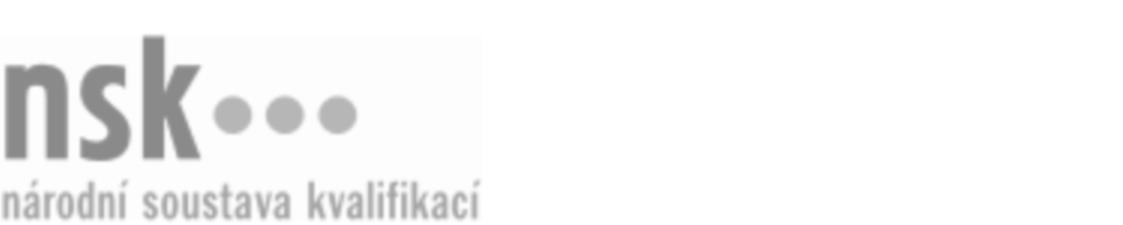 Kvalifikační standardKvalifikační standardKvalifikační standardKvalifikační standardKvalifikační standardKvalifikační standardKvalifikační standardKvalifikační standardChovatel/chovatelka koní (kód: 41-017-H) Chovatel/chovatelka koní (kód: 41-017-H) Chovatel/chovatelka koní (kód: 41-017-H) Chovatel/chovatelka koní (kód: 41-017-H) Chovatel/chovatelka koní (kód: 41-017-H) Chovatel/chovatelka koní (kód: 41-017-H) Chovatel/chovatelka koní (kód: 41-017-H) Autorizující orgán:Ministerstvo zemědělstvíMinisterstvo zemědělstvíMinisterstvo zemědělstvíMinisterstvo zemědělstvíMinisterstvo zemědělstvíMinisterstvo zemědělstvíMinisterstvo zemědělstvíMinisterstvo zemědělstvíMinisterstvo zemědělstvíMinisterstvo zemědělstvíMinisterstvo zemědělstvíMinisterstvo zemědělstvíSkupina oborů:Zemědělství a lesnictví (kód: 41)Zemědělství a lesnictví (kód: 41)Zemědělství a lesnictví (kód: 41)Zemědělství a lesnictví (kód: 41)Zemědělství a lesnictví (kód: 41)Zemědělství a lesnictví (kód: 41)Týká se povolání:Chovatel koníChovatel koníChovatel koníChovatel koníChovatel koníChovatel koníChovatel koníChovatel koníChovatel koníChovatel koníChovatel koníChovatel koníKvalifikační úroveň NSK - EQF:333333Odborná způsobilostOdborná způsobilostOdborná způsobilostOdborná způsobilostOdborná způsobilostOdborná způsobilostOdborná způsobilostNázevNázevNázevNázevNázevÚroveňÚroveňZápis a vedení chovatelské a jiné evidence v souladu s legislativou v chovu koníZápis a vedení chovatelské a jiné evidence v souladu s legislativou v chovu koníZápis a vedení chovatelské a jiné evidence v souladu s legislativou v chovu koníZápis a vedení chovatelské a jiné evidence v souladu s legislativou v chovu koníZápis a vedení chovatelské a jiné evidence v souladu s legislativou v chovu koní33Základní plemenářská práce v chovu koníZákladní plemenářská práce v chovu koníZákladní plemenářská práce v chovu koníZákladní plemenářská práce v chovu koníZákladní plemenářská práce v chovu koní33Posuzování vlastností koníPosuzování vlastností koníPosuzování vlastností koníPosuzování vlastností koníPosuzování vlastností koní33Podestýlání, čištění a údržba stájí, výběhů a ohrad pro koně, ošetřování a čištění koníPodestýlání, čištění a údržba stájí, výběhů a ohrad pro koně, ošetřování a čištění koníPodestýlání, čištění a údržba stájí, výběhů a ohrad pro koně, ošetřování a čištění koníPodestýlání, čištění a údržba stájí, výběhů a ohrad pro koně, ošetřování a čištění koníPodestýlání, čištění a údržba stájí, výběhů a ohrad pro koně, ošetřování a čištění koní33Krmení koní přiměřenou technikouKrmení koní přiměřenou technikouKrmení koní přiměřenou technikouKrmení koní přiměřenou technikouKrmení koní přiměřenou technikou33Napájení, dokrmování a pasení koníNapájení, dokrmování a pasení koníNapájení, dokrmování a pasení koníNapájení, dokrmování a pasení koníNapájení, dokrmování a pasení koní33Péče o zdraví a pohodu (welfare) koníPéče o zdraví a pohodu (welfare) koníPéče o zdraví a pohodu (welfare) koníPéče o zdraví a pohodu (welfare) koníPéče o zdraví a pohodu (welfare) koní33Základní výcvik koně pod sedlem a v tahuZákladní výcvik koně pod sedlem a v tahuZákladní výcvik koně pod sedlem a v tahuZákladní výcvik koně pod sedlem a v tahuZákladní výcvik koně pod sedlem a v tahu33Péče o plemenné klisny a plemenné hřebcePéče o plemenné klisny a plemenné hřebcePéče o plemenné klisny a plemenné hřebcePéče o plemenné klisny a plemenné hřebcePéče o plemenné klisny a plemenné hřebce33Péče o hříbata, mladé koně a jejich správný vývojPéče o hříbata, mladé koně a jejich správný vývojPéče o hříbata, mladé koně a jejich správný vývojPéče o hříbata, mladé koně a jejich správný vývojPéče o hříbata, mladé koně a jejich správný vývoj33Údržba, ošetřování a drobné opravy výstroje koněÚdržba, ošetřování a drobné opravy výstroje koněÚdržba, ošetřování a drobné opravy výstroje koněÚdržba, ošetřování a drobné opravy výstroje koněÚdržba, ošetřování a drobné opravy výstroje koně33Přeprava koníPřeprava koníPřeprava koníPřeprava koníPřeprava koní33Pomoc při podkování a korekturách kopytPomoc při podkování a korekturách kopytPomoc při podkování a korekturách kopytPomoc při podkování a korekturách kopytPomoc při podkování a korekturách kopyt33Chovatel/chovatelka koní,  29.03.2024 7:21:08Chovatel/chovatelka koní,  29.03.2024 7:21:08Chovatel/chovatelka koní,  29.03.2024 7:21:08Chovatel/chovatelka koní,  29.03.2024 7:21:08Strana 1 z 2Strana 1 z 2Kvalifikační standardKvalifikační standardKvalifikační standardKvalifikační standardKvalifikační standardKvalifikační standardKvalifikační standardKvalifikační standardPlatnost standarduPlatnost standarduPlatnost standarduPlatnost standarduPlatnost standarduPlatnost standarduPlatnost standarduStandard je platný od: 15.01.2021Standard je platný od: 15.01.2021Standard je platný od: 15.01.2021Standard je platný od: 15.01.2021Standard je platný od: 15.01.2021Standard je platný od: 15.01.2021Standard je platný od: 15.01.2021Chovatel/chovatelka koní,  29.03.2024 7:21:08Chovatel/chovatelka koní,  29.03.2024 7:21:08Chovatel/chovatelka koní,  29.03.2024 7:21:08Chovatel/chovatelka koní,  29.03.2024 7:21:08Strana 2 z 2Strana 2 z 2